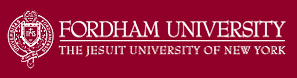 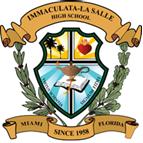 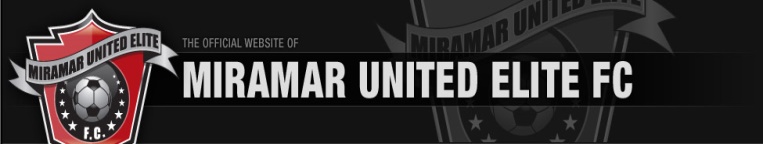 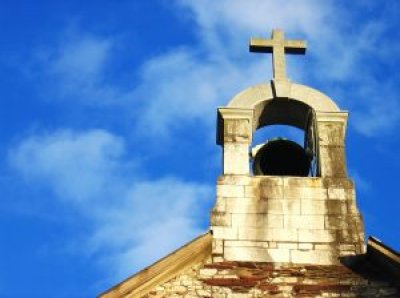 Activities